ОБЩЕСТВЕННАЯ ПРИЁМНАЯ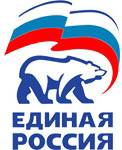 ВАЛУЙСКОГО МЕСТНОГО ОТДЕЛЕНИЯ ПАРТИИ «ЕДИНАЯ РОССИЯ»ГРАФИКПРИЁМА ГРАЖДАН ЧЛЕНАМИ ФРАКЦИИ ПАРТИИ «ЕДИНАЯ РОССИЯ» ДЕПУТАТАМИ СОВЕТА ДЕПУТАТОВ ВАЛУЙСКОГО ГОРОДСКОГО ОКРУГА ВТОРОГО СОЗЫВА В ВАЛУЙСКОЙ ОБЩЕСТВЕННОЙ ПРИЁМНОЙ ПАРТИИ «ЕДИНАЯ РОССИЯ» В ФЕВРАЛЕ 2024 ГОДАПредварительная запись по телефону: 3-76-0129.02.16.00-17.00Аверьянова Лилия Викторовна – ОГАПОУ «Валуйский колледж», директор22.02.16.00-17.00Будыкина Светлана Анатольевна – МОУ «СОШ №1» г. Валуйки Белгородской области, директор16.02.16.00-17.00Бондаренко Надежда Ивановна - ОГБУЗ «Валуйская ЦРБ», заведующая хирургическим отделением28.02.15.00-16.00Глотов Максим Викторович – индивидуальный предприниматель22.02.16.00-17.00Жуков Алексей Иванович – МОУ «СОШ №2 с УИОП» г. Валуйки Белгородской области, директор16.02.16.00-17.00Зеленская Галина Викторовна  - ОГБОУ «Валуйская СОШ №4» Белгородской области, директор29.02.16.00-17.00Леонова Марина Вадимовна - МБУДО «Дом детского творчества» п. Уразово, директор29.02.15.00-16.00Сенаторова Елена Николаевна - Отделение фонда пенсионного и социального страхования Российской Федерации по Белгородской области, руководитель клиентской службы (на правах отдела)22.02.15.00-16.00Скарницкой Владимир Антонович – пенсионер16.02.16.00-17.00Кирносенко Виталий Александрович - Глава КФХ22.02.15.00-16.00Кулакова Вера Юрьевна – МБУ “Комплексный центр социального обслуживания населения”, социальный работник22.02.15.00-16.00Романов Роман Сергеевич – ИП Глава КФХ «Кольчугин Л.В.», исполнительный директор29.02.16.00-17.00Стадникова Наталья Алексеевна - МДОУ «Центр развития ребенка – детский сад № 8 «Золотая рыбка» г. Валуйки, заведующий28.02.15.00-16.00Трегубов Александр Анатольевич – ООО “Крестьянский двор”, директор28.02.15.00-16.00Толмачев Николай Николаевич – МБУ "Уразовский физкультурно-оздоровительный комплекс "Русич", директор22.02.16.00-17.00Манина Светлана Викторовна – МОУ "Пристенская ООШ", учитель22.02.16.00-17.00Маричева Екатерина Александровна - МОУ "Рождественская СОШ", директор	28.02.	15.00-16.00Меркулов Сергей Юрьевич - ООО «Акватерм», генеральный директор29.02.15.00-16.00Мирошниченко Александр Николаевич – глава КФХ29.02.15.00-16.00Навозенко Андрей Николаевич  – директор кооператива СПСПК  "Надежда"29.02.16.00-17.00Черкашина Наталия Александровна –МДОУ "Центр развития ребёнка – Детский сад № 2", заведующая